نموذج رسالة الى رئيس الجمهورية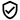 سيادة رئيس الجمهوريةتحية طيبة وبعد،،،،طلب مقابلة مقدمه لسيادتكم المواطن/ ……………سيادة الرئيس بما أنك المسئول الأول عنا، ودومًا يهمك صالح أبناء شعبك، أتمنى أن تمنحني سيادتك شرف مقابلتك من أجل محادثتك في أمر هام يخص مستقبل بلدي.ولسيادتكم جزيل الشكر والتقدير،،،مقدمه لسيادتكم/……………..التوقيع/………………….الرقم القومي/ ………………